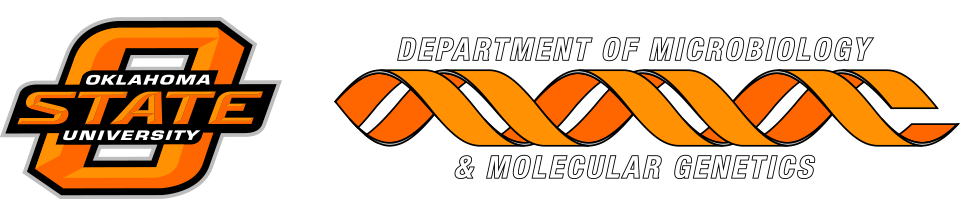 	MICROBIOLOGY & MOLECULAR GENETICSSEMINAR“Initiation of cell fission in E. coli.”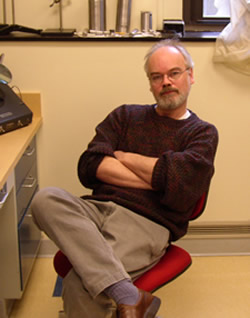 Piet de Boer
 Professor 
School of Medicine
Case Western Reserve University
MondayOctober 09 20173:30pmRM LSE 215